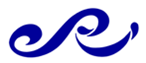 Rådet for Større BadesikkerhedBestyrelsesmøde - ReferatOnsdag, 26. september 2018 kl. 10 – 13. Sted: KØNIG & PARTNERE ADVOKATFIRMA, Amaliegade 35, 1256 København KProgram for dagenMeddelelserDruknestatistik pr. 31.8.2018Høringer modtagetVisitNordjyllandStudietur til AalborgHalsnæs Kystlivredder nedskæring budget 2019Badepunkt og ansøgning om associeret medlemskab af ILS Campus HI Beslutning:	ad 1. Druknestatistikken viser, at der er flere drukneulykker i år, også i svømmehallerne. Det er hovedsagelig mænd over 40 år, der drukner. 	
ad 2. Der er ikke modtaget høringer siden sidst.Ad 3. Sven og Steen Bjørn har haft møde med den nye direktør for Visit Nordjylland, Ann Marie Søborg Karkov Hun var positiv overfor Vandsikker Kommune, og ville tage Rådets brochurer med rundt til kommunerne i Nordjylland. Der vil blive et opfølgende møde med AMSK senere på året. 	Ad 4. Sven deltog i en studietur, 25.9.2018 til Aalborg Havn, arrangeret af Ivan T. Herrmann for By og Havn, København. Formålet var at se og høre erfaringerne fra Aalborg, der har oplevet flere drukneulykker i havnen i de senere år. 	Aalborg Universitet gennemfører pt. et forsøg med at overvåge aktiviteterne om natten på havnekajen med varmefølsomt udstyr. I et tilfælde fangede udstyret en drukneulykke i gang. Beredskabet  blev alarmeret og øjeblikkelig sendt til stedet og manden blev reddet i tide, inden han blev suget ud i sejlrenden af den stærke strøm. Det ser altså ud til at tæt overvågning virker. Der er ikke lavet Cost-Benefit analyse og der er ikke gennemført et egentlig kvalitetskontrol på systemet, der måske er det eneste af sin slags i verden.	Ad 5. Sven har sendt en mail til samtlige kommunalbestyrelsesmedlemmer i Halsnæs kommune, der ønsker at nedlægge en eller flere livredderstationer på nordkyststranden. Sven deltog også i borgermødet der omhandlede dette. Ad 6. ”Badepunkt” er at betragte som ”blå flag light” som Fritidsrådet har udviklet. Hvis Rådet kan blive associeret medlem af ILS vil Rådet få tilbudt at være organisationen bag ”Badepunkt”. Der er afsendt ansøgning til ILS men vi har ikke modtaget svar herfra endnu. En endelig optagelse kræver tilsagn fra Dansk Svømmeunion.OpfølgningSikkerhedscertificering af svømmehaller i Danmark, SC, nyt konceptÅrsmøde HI i VingstedIlt i svømmehallerAd 1. Efter formiddagens præsentation af projektet blev det besluttet at arbejde videre med udvikling af konkret indhold og forslag til business plan for SC.Ad 2. Sven deltog med en stand, der kun tiltrak få deltageres interesse.Ad 3. Ilt i svømmehaller, genoplivningsråd, bør følge Sundhedsstyrelsen råd om, at man ikke skal bruge ilt i svømmehallerne. Men i internationale guidelines anbefales det at anvende ilt i forbindelse med genoplivning. På den baggrund vil vi igen tage det op med Sundhedsstyrelsen.ØkonomiRegnskabsstatus pr. 31.8.2018 Budget 2018 og 2019Ad 1-2: Sven vil udsende et budget for 2018-2019 samt en saldobalance. 	Kontrakten med HI skal i henhold til af tale genforhandles inden året udgang. Likviditeten er pt. anstrengt men ikke nødlidende. Situationen skyldes tidsforskydning i indtægter og udgifter. Den aftalemæssige støtte fra ministeriet, sponsorstøtten fra Sparekassen Vendsyssel samt en evt. driftsstøtte fra Slots- og Kulturstyrelsen vil allerede i løbet af oktober måned give en væsentlig indtægt til at imødekomme de kommende udgifter, således at det forventede resultat for 2018 kan overholdes som forudsat. 	Vores app ”Strandklar” er ikke godkendt af Apple til deres mobile enheder. For at blive godkendt og kunne tilbydes iphone brugere, skal vores software genkodes i html-5 format og det vil koste omkring 75.000 kr. Er der nogen der kender steder, hvor vi kan søge til en app?	Sven har ikke fået noget honorar i denne måned. Projektet Sikkerhedscertificering vil medføre yderligere og ikke budgetlagte udgifter (udgifter til konsulent og advokat samt div.) Indtil videre har virksomheden LML finansieret konsulenttimerne for uheldsregistrerings arbejdsgruppen.	 	Vi gør ofte ajour pressebureau til udarbejdelse af pressemeddelelser fire gange årligt. Det koster omkring 10.000 kr.  og vurderes som rimeligt i forhold til resultatet. 	Steen - Vendsyssel bank yder kr. 50.000 kr. om året i henhold til vores aftale.  Steen opfordrer alle øvrige bestyrelsesmedlemmer til at søge deres lokale bank om midler til Rådet. Projekter, kommendeVandsikker Kommune, øvrige kommuner i NordjyllandAndre potentielle kommuner kunne være:Helsingør, Gribskov og Halsnæs kommuner Guldborgsund KommuneLollands Kommune København/By&HavnLyngby-TaarbækUDSIT uheldsregistrering systemRisikovurdering af svømmehallerAd i: Helsingør anvender tekster fra Trygfonden på deres hjemmeside. Halsnæs kommuner skriver intet på deres hjemmeside om den Nordsjællandske Kystlivredning. Kommentarer: Rådet bør også sende materialer om kystlivredderne / badesikkerhed, så kommer det på hjemmesiden, lige som Trygfonden er kommet det.Ad ii. Guldborgsund har ikke reflekteret på vores henvendelser.Ad iii. Lolland vil indkalde Connie og Sven til et møde om Vandsikker Kommune.Ad iv: By&Havn er interesseret i at høre nærmere om Rådets råd om drukneulykker i havne og råd i den anledning. Kommende møder Bestyrelsesmøder i 2019:22. januar 201923 maj 2019  (Repræsentantskabsmøde)Evt.Erik Beck, dokumentationschef i Trygfonden stopper efter aftale med Trygfondens ledelse, da man ønsker at nedlægge denne funktion. Erik har henvendt sig til Rådet med ønsker om at kunne arbejde frivilligt for Rådet, hvis man kan udforme en konkret opgavebeskrivelse. Trygfonden har igennem nogle år lavet risikovurderinger på næsten alle strande i Danmark. Dette arbejde ophører også. Deres støtte og samarbejde med Svømmeunionen fortsætter med enkelte ændringer.Ansøgning om optagelse som associeret medlem af ILS (International Life Saving Federation) er sendt. Vi har ikke hørt nærmere. I tilfælde af, at ILS godkender vores ansøgning skal den samtidig godkendes af det faste danske medlem, Dansk Svømmeunion. Sidst vi lagde en føler hos Dansk Svømmeunion fik vi afslag fra Trygfonden! 	Varmtvandsbassinsprøve, nogen der kender til den? FOF, AOF, Gigtforeningen er glade for den. Den er ikke særlig bevendt; man behøver ikke gå i vandet for at bestå prøven.
John har på invitation af Bornholm Politi været på Bornholm for at rådgive dem i forbindelse med deres arbejde med registrering af strande og svømmehaller. Kl. 13.00 	Slut 03.10.2018/ap/sh